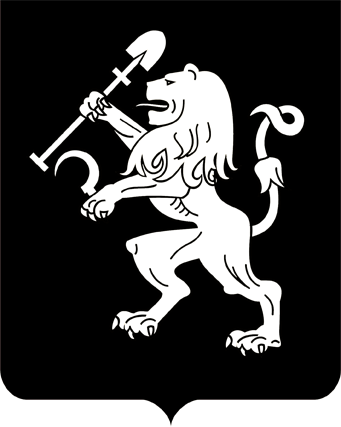 АДМИНИСТРАЦИЯ ГОРОДА КРАСНОЯРСКАПОСТАНОВЛЕНИЕО внесении изменения в постановление администрации города от 28.11.2014 № 809В целях упорядочения процесса размещения временных сооружений на территории города Красноярска, в соответствии с Федеральным законом от 06.10.2003 № 131-ФЗ «Об общих принципах организации местного самоуправления в Российской Федерации», руководствуясь статьями 41, 58, 59 Устава города Красноярска, ПОСТАНОВЛЯЮ:1. Внести изменение в приложение к постановлению администрации города от 28.11.2014 № 809 «Об утверждении Положения о порядке размещения временных сооружений на территории города Красноярска», дополнив абзац тридцать восьмой пункта 4 после цифр «24,»           цифрами «27,».2. Настоящее постановление опубликовать в газете «Городские новости» и разместить на официальном сайте администрации города.Исполняющий обязанностиГлавы города						  		      А.Б. Шувалов16.03.2023№ 180